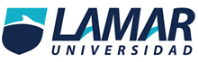 Sergio Bazán Muñoz Jr.TecnologíaBEO41136/5/163 ejemplos de gestores de base de datosMySQL Oracle Visual ProFoxMySQl:Actualmente MySQL es uno de los gestores de base de datos mas populares entre la gente y esto se debe a su gran facilidad de obtención y a su vez su gran sencilles para trabajar, su origen se remonta desde el año 2000 aproximadamente y una de sus corporaciones incorporadas es Oracle, entre los lenguajes de programación que usa esta el CC+ , c , Java entre otros.Ventajas:Es fácil y rápidoBaratoDesventajasNo es intuitivo como otros  Oracle:En este gestor su origen se da desde 1990 con otro nombre pero este se cambia por Oracle, este gestor de base de datos es el mas usado en todo el mundo y esto se debe a la sencilla razón de que es el mas completo para todas la tareas pero este a pesar de ser el mas usado en todo el mundo es solo por grandes empresas debido a que su precio puede llegar hasta los miles de dólares lo que lo hace inaccesible para mucha gente a pesar de esto tiene grandes ventajas en todos los sentidos  y su única gran desventaja es el precio de este y que tiene mucha necesidad de ajustes de ahí en fuera seria el gestor de base de datos perfecto.Visual profox:Su origen se remonta en junio de 1995 hasta que Microsoft lo compro y fue mejorando poco a poco entre sus características mas rsaltantes están:  Capacidades para el manejo de datos nativos y remotos.   Flexibilidad para crear soluciones de bases de datos.   Lenguaje de Programación Orientado a objetos.   Utilización de Sentencias SQL en forma nativa.   Manejo de vistas, cursores y control completo de estructuras relacionales.   Cuenta con un motor de generación de informes renovado y flexible para soluciones más robustas.Sus grandes ventajas es su menor costo y compatibilidad con Windows y sus desventajas son la integridad y sus seguridad.Conclusión:La verdad es pienso que Oracle es una gran ventaja no solo por ser el mas usado si no también por su gran variedad de herramientas pero es muy caro y no conviene si no es para una empresa grande asi que para mi esta fuera de mi opiniónVisual profox es una muy buena opción  si están empezando asi que esa seria una ventaja por que es barato esta algo completo y es sencillo Pero yo me quedaría con MySQL por que es muy sencilla, barata y sobre todo esta muy completa y la verdad lo pienso y creo que es la mas adecuada para la mayoría de la gente que quiere crear bases de datos. 